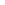 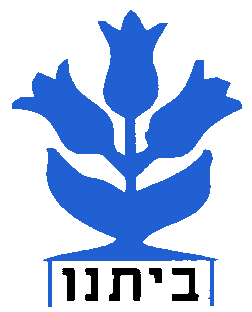 ביתנו" – בית מלינוב מרכז לגמלאי רמת השרוןטופס הרשמה לחוגים 2020-2021שם (פרטי ומשפחה): ____________________________      ת.ז:____________________ כתובת:  _____________________________________      טלפון: __________________טלפון נייד: _____________________________              תאריך לידה_________________דואר אלקטרוני: _____________________________________________________________________חוג :   _________________________  ימים:  _______  שעות________מחיר _______₪ לחודשהתשלום    אשראי   (לא ניתן לשלם בכרטיס דיינרס)מס' כרטיס:תוקף כרטיס    _______________  דמי ביטול  50 ₪ בגלל הסגר לא ניתן לשלם בהמחאות.===================================================================לשימוש המשרדשם הרושמת: _______________ תאריך:_________________   מס' קבלה:______________